Ficheiro-modelo Faça Lá Um Poema 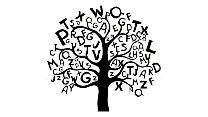 Ficheiro-modelo Faça Lá Um Poema Ficheiro-modelo Faça Lá Um Poema Ficheiro-modelo Faça Lá Um Poema Ficheiro-modelo Faça Lá Um Poema Ficheiro-modelo Faça Lá Um Poema Nome da EscolaNome do AlunoPseudónimoAno de escolaridadeTítulo do PoemaPoemaNome da EscolaNome do AlunoPseudónimoAno de escolaridadeTítulo do PoemaPoemaNome da EscolaNome do AlunoPseudónimoAno de escolaridadeTítulo do PoemaPoemaNome da EscolaNome do AlunoPseudónimoAno de escolaridadeTítulo do PoemaPoemaNome da EscolaNome do AlunoPseudónimoAno de escolaridadeTítulo do PoemaPoemaNome da EscolaNome do AlunoPseudónimoAno de escolaridadeTítulo do PoemaPoema